Steveston London Secondary School DEC. 12rd, 2023 Conference Day Schedule  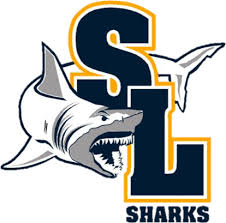 TimeGr. 8’sGr. 9’sGr. 10’sGr. 11’sGr. 12’sHomeroomWelcome & Land Acknowledgement over the PA, attendance.Welcome & Land Acknowledgement over the PA, attendance.Welcome & Land Acknowledgement over the PA, attendance.Welcome & Land Acknowledgement over the PA, attendance.Welcome & Land Acknowledgement over the PA, attendance.Homeroom Session 18:30-8:45Homeroom Session 1 -Shape of the Day, Check In.Homeroom Session 1 -Shape of the Day, Check In.Homeroom Session 1 -Shape of the Day, Check In.Homeroom Session 1 -Shape of the Day, Check In.Homeroom Session 1 -Shape of the Day, Check In.8:45 – 9:50Course Program Planning - in Homeroom Growth Mindset - in HomeroomCapstone Check-in (show Learning Journey progress) - in HomeroomBREAK 9:50 -10:00BREAK (10 mins)BREAK (10 mins)BREAK (10 mins)BREAK (10 mins)BREAK (10 mins)Session 210-11:20Homeroom 1st>  Legends Gym SD38 Career TRADE Programs – with Mr. ThackwrayHomeroom 1st>  Legends Gym SD38 Career TRADE Programs – with Mr. ThackwrayBreak11:20-11:30BREAK (10 mins)BREAK (10 mins)BREAK (10 mins)BREAK (10 mins)BREAK (10 mins)Session 311:30-12:50Telus Wise HappinessPPT - in HomeroomTelus Wise HappinessPPT - in Homeroom Homeroom 1st    > Shark Tank Career/ Volunteer Fair (fill in Career Brochures – (bring a pen)Homeroom 1st    > Shark Tank Career/ Volunteer Fair (fill in Career Brochures – (bring a pen)Homeroom 1st  > Legends Gym “Fostering Anti-Racism at SLSS” – Destine Lord & Baren Tsui(bring a pen)LUNCH12:50-1:35LUNCH  BREAK (50 mins)LUNCH  BREAK (50 mins)LUNCH  BREAK (50 mins)LUNCH  BREAK (50 mins)LUNCH  BREAK (50 mins)Session 41:40 -3:00In homeroom Reflections, Sharing in Circle & Core Competency    Post (x2)In homeroom - Poster Competition In homeroom Reflections, Sharing in Circle & Core Competency    Post (x2)In homeroom - Poster CompetitionIn homeroom Reflections, Sharing in Circle & Core Competency    Post (x2)In homeroom - Poster CompetitionIn homeroom Reflections, Sharing in Circle & Core Competency    Post (x2)In homeroom - Poster CompetitionIn homeroom – Reflections, Sharing in Circle & Core Competency    Post (x2)QR code & Drop-Box for commitments(2:15-3:00)TVR Assembly> Legends Gym 